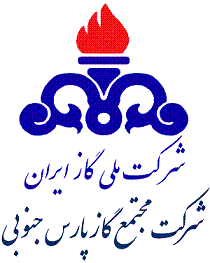 آگهي مناقصه عمومي /يك مرحله اي  شماره: 6007/95موضوع : احداث روشنايي، فنس كشي و ايجاد دستك همراه با سيم خاردار حلقوي بر روي فنس هاي پيراموني پالايشگاه ششم مجتمع گاز پارس جنوبيآگهي مناقصه عمومي /يك مرحله اي  شماره: 6007/95موضوع : احداث روشنايي، فنس كشي و ايجاد دستك همراه با سيم خاردار حلقوي بر روي فنس هاي پيراموني پالايشگاه ششم مجتمع گاز پارس جنوبياستان بوشهر –عسلويه-منطقه ويژه اقتصادي انرژي پارس-شركت مجتمع گاز پارس جنوبي- پالايشگاه ششم -ساختمان اداري - امور پيمان‌ها نام و نشاني مناقصه گزار04/07/96آخرين مهلت اعلام آمادگي  و تحويل رزومه متقاضيان شركت در مناقصه 25/07/96توزيع  اسناد مناقصه به شركتهاي واجد صلاحيت06/08/96آخرين مهلت تحويل پاكت پيشنهادات مالي توسط مناقصه گران07/08/96تاريخ بازگشائي پاكت پيشنهادات ماليبه مبلغ 000/000/899/1 ريال به صورت يكي از تضامين قابل قبول وفق آئين‌نامه تضمين معاملات دولتي شماره 123402/ت50659هـ مورخ 22/09/94 هيأت وزيراننوع و مبلغ تضمين شركت در فرايند ارجاع كارجهت كسب اطلاعات بيشتر  به آدرس هاي:  WWW.SPGC.IR(بخش مناقصه/مزايده-امور پيمان‌ها)-  WWW.TENDER.BAZRASI.IR -  WWW.IETS.MPORG.IR  مراجعه فرمائيد.جهت كسب اطلاعات بيشتر  به آدرس هاي:  WWW.SPGC.IR(بخش مناقصه/مزايده-امور پيمان‌ها)-  WWW.TENDER.BAZRASI.IR -  WWW.IETS.MPORG.IR  مراجعه فرمائيد.